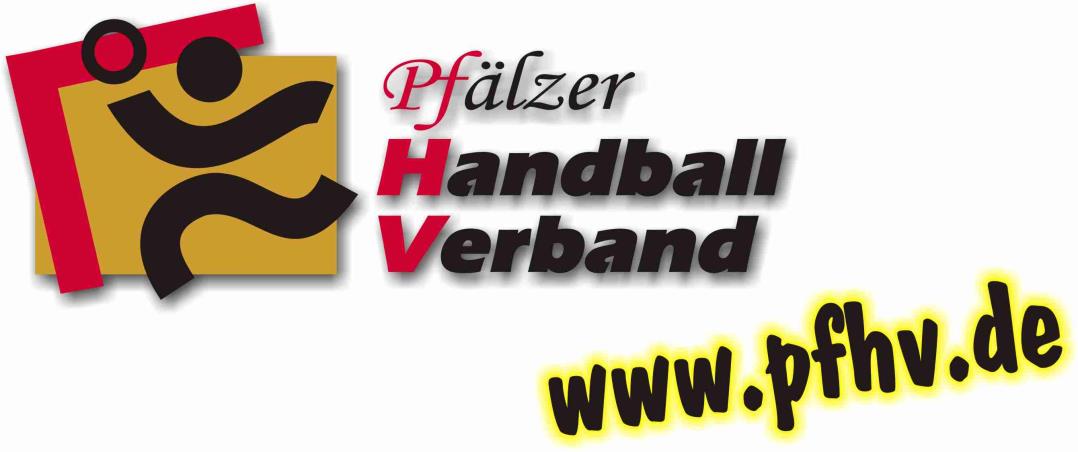 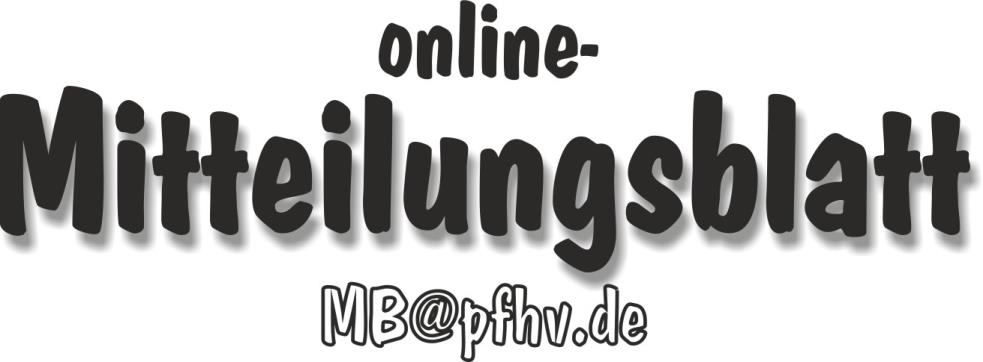 Nummer 17Stand: 27.04.2017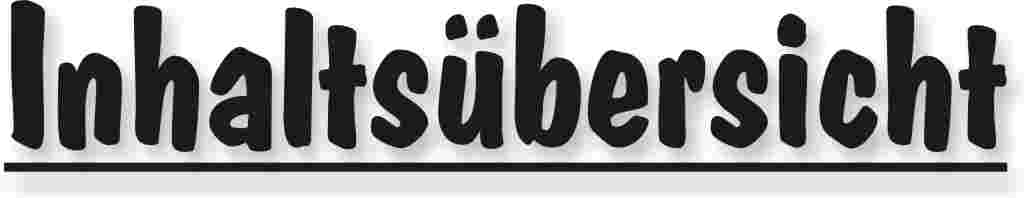 Halten Sie die Strg-Taste gedrückt und klicken in der Übersicht auf die gewünschte Seitenzahl, danach gelangen Sie direkt zur entsprechende Stelle im word-Dokument.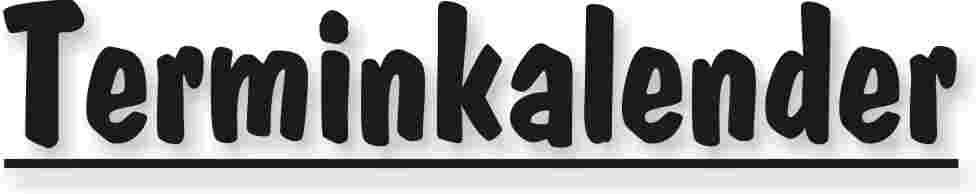 Der komplette Terminkalender kann auf der PfHV-Homepage eingesehen werden:http://www.pfhv.de/index.php/service/terminkalender 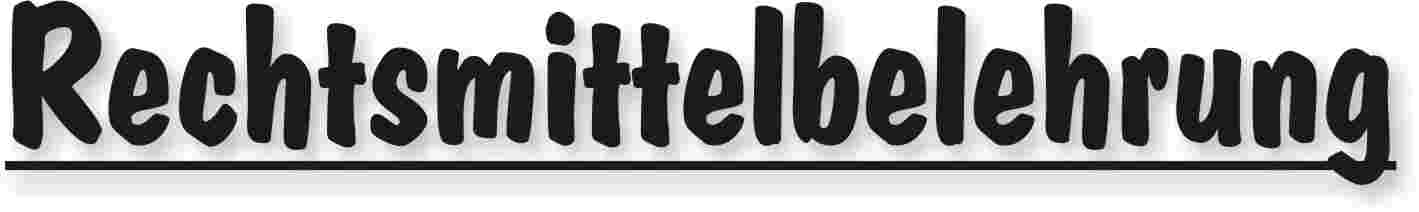 Gegen alle Sportinstanzenbescheide ist innerhalb von 14 Tagen nach Zustellung gebührenfreier doch kostenpflichtiger Einspruch zum Vorsitzenden des VSG möglich [maßgebend ist nach § 42 RO grundsätzlich das Datum des Poststempels. Der Zugang gilt am dritten Tag nach der Aufgabe als erfolgt: bei Veröffentlichung im MB gilt er mit dem dritten Tage nach der Veröffentlichung als bewirkt].Gegen Urteile des VSG ist innerhalb von 14 Tagen nach Zustellung [maßg. siehe 1.] Berufung zum VG-Vorsitzenden möglich.Gegen Urteile des Verbandsgerichtes ist innerhalb von 14 Tagen nach Zustellung [maßg.s.1.] Revision zum Vorsitzenden des DHB-Bundesgerichtes, Herrn Dr. Hans-Jörg Korte, Eickhorstweg 43, 32427 Minden möglich. Innerhalb dieser Frist sind darüber hinaus die Einzahlung der Revisionsgebühr in Höhe von EUR 500,00 und eines Auslagenvorschusses in Höhe von EUR 400,00 beim DHB nachzuweisen. Auf die weiteren Formvorschriften aus § 37 RO DHB wird ausdrücklich hingewiesen.Für alle Einsprüche, Berufungen und Revisionen gilt....Die entsprechenden Schriften sind von einem Vorstandsmitglied und dem Abteilungsleiter zu unterzeichnen. Name und Funktion des jeweiligen Unterzeichnenden müssen in Druckschrift vermerkt sein. Sie müssen einen Antrag enthalten, der eine durchführbare Entscheidung ermöglicht. Der Nachweis über die Einzahlung von Gebühr und Auslagenvorschuss ist beizufügen. Die §§ 37 ff. RO sind zu beachten.Einsprüche gegen Entscheidungen der Sportinstanzen  -  EUR 0,00 Rechtsbehelfe zum PfHV-VSG  -  EUR 30,00Berufung zum PfHV-VG  -  EUR 50,00Revision zum BG DHB:     EUR 500,00 und EUR 400,00 Auslagenvorschuss = EUR 900,00 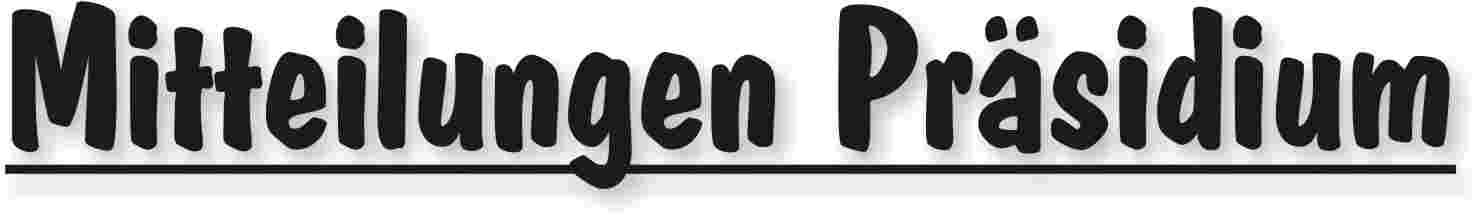 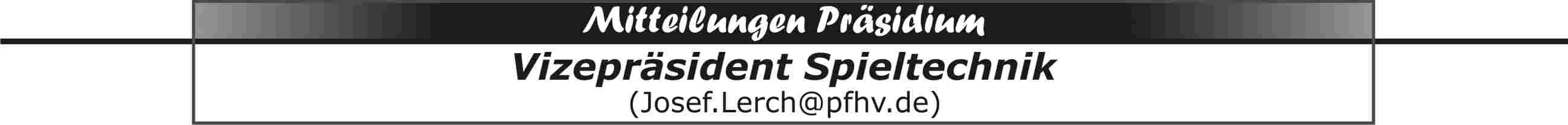 Termine30.4.2017: Meldung zur Teilnahme an den Oberligen Männer/Frauen Rheinland-Pfalz/Saar.Meldung zur Teilnahme am Spielbetrieb des PfHV 2017/18. Das Onlinemeldeformular ist auf unserer Homepage im Bereich Spielbetrieb platziert.15.5.2017: Meldung der Mitarbeiter und Schiedsrichter an den PfHV.29.5.2017: Meldung zu den Jugend-Oberligen (für alle Mannschaften die bis dahin noch eine Chance zur Qualifikation haben). Vereine die eines der RPS-weiten Qualifikationsturniere ausrichten möchten, sollen dies gleich mitmelden.17.6.2017: Schulung der RPS-Vereinsadministratoren und Hallenplaner „Siebenmeter“22.8.2017: Schulung der RPS-Mannschaftsverantwortlichen und Z/S „Siebenmeter“1.9.2017: Schulung RPS-Vereins-SR-Beobachter „Siebenmeter“ (nur Männer/Frauen ohne Jugend)Qualifikation zu den Jugend-Oberligen, -PfalzligenBedingt durch Abmeldungen finden in der Altersklasse wA keine Qualifikationsspiele statt. Die noch gemeldeten Teilnehmer TSG Friesenheim, TuS Heiligenstein und SGOttersheim/Bellheim/Kuhardt/Zeiskam sind für die Oberliga qualifiziert. Bitte die Meldung umgehend an die RPS-Geschäftsstelle senden.  Schulungen Elektronischer SpielberichtDie ausrichtenden Vereine sind verpflichtet eine Leinwand, einen Beamer und eine ausreichende Stromversorgung zur Verfügung zu stellen.Die Teilnehmer sind online anzumelden und verpflichtet einen vollständig ausgefüllten Z/S-Personalbogen und einen Laptop (mit installiertem ESB-Programm) mitzubringen. Ein Laptop kann von maximal zwei Personen genutzt werden.Sa 29.4.2017, 10:00 Uhr, Referent Martin + Pascal SchnurrTSG Friesenheim-Sportzentrum, Eschenbachstraße 85, 67063 LudwigshafenSa 29.4.2017, 12:00 Uhr, Referent Martin + Pascal SchnurrTSG Friesenheim-Sportzentrum, Eschenbachstraße 85, 67063 LudwigshafenDo 11.5.2017, 19:00 Uhr, Referent Pascal SchnurrSporthalle Bornheim, Dammgasse 1, 76879 BornheimSa 13.5.2017, 10:00 Uhr, Referent Ewald BrennerNebenraum des Vereinsheims des TV Edigheim, Ostring 125, 67069 LudwigshafenFr 2.6.2017, 17:45 Uhr, Referent Martin SchnurrReblandhalle Kirrweiler, Unterried 6, 67489 KirrweilerFr 2.6.2017, 19:45 Uhr, Referent Martin SchnurrReblandhalle Kirrweiler, Unterried 6, 67489 KirrweilerSa 3.6.2017, 10:00 Uhr, Referent Martin SchnurrSportheim TV Ottersheim, 76879 OttersheimSa 10.6.2017, 10:00 Uhr, Referent Ewald BrennerSKG Grethen, Schindtal 10, 67098 Bad DürkheimSa 24.6.2017, 10:00 Uhr, Referent Ewald BrennerSKG Grethen, Schindtal 10, 67098 Bad DürkheimSa 24.6.2017, 10:00 Uhr, Referent Claudia/Joachim MetzTSG Friesenheim-Sportzentrum, Eschenbachstraße 85, 67063 LudwigshafenMi 16.8.2017, 19:00 Uhr, Referent Ewald BrennerNebenzimmer Clubhaus ASV Maxdorf, Longvicplatz 2, 67133 MaxdorfMi 23.8.2017, 19:00 Uhr, Referent Ewald BrennerNebenzimmer Clubhaus ASV Maxdorf, Longvicplatz 2, 67133 MaxdorfSpielgemeinschaftenDie Vereine TuS Göllheim, TSG Eisenberg, TV Asselheim und TV Kindenheim bilden ab der Saison 2017/18 in den Altersklassen Männer und Frauen eine Spielgemeinschaft.  Bezeichnung noch offen. Die männlichen und weiblichen Jugendmannschaften der bisherigen HR Göllheim/Eisenberg werden dann als JSG Göllheim/Eisenberg bezeichnet.Der Bestand der mABSG Eppstein/Maxdorf/Grethen wird bis zum Ende der Saison 2017/18 verlängert. Die wBSG Ottersheim/Bellheim/Zeiskam/Kuhardt/Heiligenstein wird zum Ende der Saison 2016/17 aufgelöst.Die Vereine TV Hauenstein und TS Rodalben bilden mit ihren Frauenmannschaften eine Spielgemeinschaft mit der Bezeichnung FSG Hauenstein/Rodalben. Josef LerchVizepräsident Spieltechnik|Josef Lerch|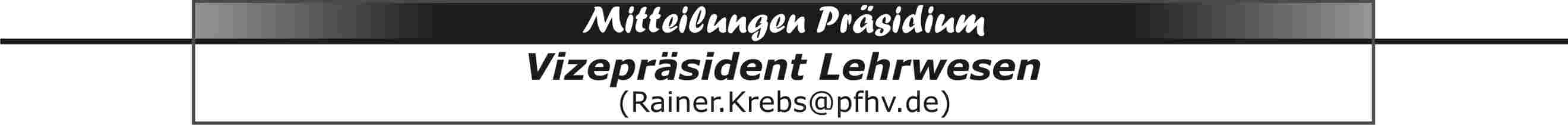 Für Kurzentschlossene – Anmeldeschluss 05.05.17Ausschreibung B-Trainer-Ausbildung 2017Im Jahr 2017 ist wieder, in Zusammenarbeit der Verbände Pfalz, Rheinland und Rheinhessen, eine B-Trainer-Ausbildung geplant. Geplant ist ein Lehrgang in Modulform. Die Module finden an drei Wochenenden statt, je eines im Rheinland, in der Pfalz und in Rheinhessen.Folgende Termine und Zeiten sind für diesen Ausbildungslehrgang vorgesehen:Tag		Datum		Uhrzeit		OrtFreitag	19.05.2017		ab 15.30		Bad SobernheimSamstag	20.05.2017		ab 09.00		Bad SobernheimSonntag	21.05.2017		ab 09.00		Bad SobernheimFreitag	26.05.2017		ab 15.30		MendigSamstag	27.05.2017		ab 09.00		MendigSonntag	28.05.2017		ab 09.00		Mendig Freitag	16.06.2017		ab 15.30		GöllheimSamstag	17.06.2017		ab 09.00		GöllheimSonntag	18.06.2017		ab 09.00		GöllheimDie Klausur und die Prüfungstage(praktische und mündliche Prüfung) werden je nach Zusammensetzung des Lehrgangs(Wohnorte der Teilnehmer) vor Ort festgelegt.Zulassungsvoraussetzungen:Vollendung des 20.LebensjahresAusreichend deutsche SprachkenntnisseBesitz einer gültigen C-LizenzNachweis einer zweijährigen Trainertätigkeit im Verein nach Erwerb der C-Lizenz Fristgerechte Anmeldung und Überweisung der LehrgangsgebührMindestteilnehmerzahl: 20 Wartelisten-Plätze: 5Anmeldeschluss: 05.05.2017Kosten pro Teilnehmer: 500 Euro	(incl. Verpflegung und Prüfungsgebühren)Eventuell anfallende Übernachtungskosten sind nicht in den Gebühren enthalten.Hilfe bei Übernachtungsmöglichkeiten leisten die jeweiligen LandesvertreterRücktritt: Bei Abmeldung eines Teilnehmers bis 7 Tage vor Ausbildungsbeginn, werden 50% der Lehrgangsgebühr einbehalten. Bei Abmeldung eines Teilnehmers bis 1 Tag vor Ausbildungsbeginn, erfolgt keine Rückerstattung der Gebühr.Sollte die Teilnehmerzahl unterschritten werden, wird den Teilnehmern der Lehrgang zu einem höheren, kostendeckenden Beitrag angeboten.Ansprechpartner der Landesverbände:	Klaus Bethäuser, PfHV	Walter Traxel, Rheinland	Wolfgang Riedel, RheinhessenWir bitten um Anmeldung über das Anmeldeformular auf der Homepage www.hvrheinland.de ->Lehrwesen.Die Bankverbindung lautet:Sparkasse KoblenzBLZ: 570 501 20Konto-Nr.: 23 291IBAN: DE15 5705 0120 0000 0232 91BIC: MALADE51KOBDie Prüfungstermine werden am ersten Tag in Bad Sobernheim gemeinsam festgelegt.Im Auftrag des Lehrwesens|Sandra Hagedorn|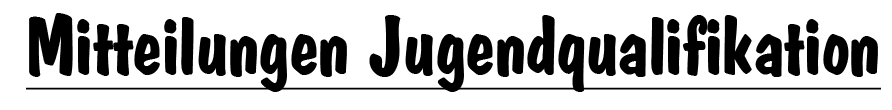 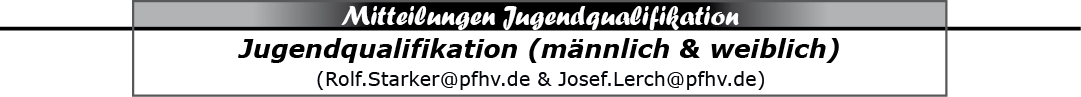 Hinweise:Änderungen (z.B. Ab-/Ummeldungen) sind nun nicht mehr ohne Konsequenzen(z.B. Geldbußen/Nichtberücksichtigung usw.) möglich.Die Planungen sind aufgrund der JOL-Qualifikationen auf RPS-Ebene, Meldetermin 29.5.2017, noch als vorläufig anzusehen.In der RPS-JOL werden weitere Plätze ausgespielt.An diesen RPS-weiten Qualifikationen, die am 10./11.06.2017 - männlich C und weiblich B15.06.2017 - männlich B und weiblich C17./18.06.2017 - männlich Astattfinden, können aus unserem Landesverband in allen Altersklassen zwei Mann-schaften teilnehmen.Vereine, die ein solches Turnier ausrichten möchten, können sich bei Hans-Gerd Fries (jugend-maennlich@handballoberliga-rheinlandpfalzsaar.de) bewerben.Evtl. eine Haftmittelfreigabe des Hallenträgers beifügen, da bei diesen Turnieren Haftmittel verwendet werden dürfen. Das Zustandekommen von Jugend-Verbandsligen ist vom Gesamtmeldeer-gebnis für die Saison 2017/18 abhängig, da in den unteren Spielklassen ebenfalls ein vernünftiger Spielbetrieb gewährleistet sein muss. mA-Jugend-Qualifikation		(Stichtag: 01.01.1999)Spielzeit:		2 x 20 Minuten; 5 Minuten HalbzeitpauseRPS-OLmA (mindestens drei Plätze):5 Mannschaften spielen in einer Gruppe. Der Erst- und Zweitplatzierte sind direkt qualifiziert. Weitere JOL-Plätze sind davon abhängig, ob und wann sich Hochdorf 1für die Jugend-Bundesliga (JBL) qualifiziert.2 Mannschaften nehmen an der RPS-weiten Qualifikation am 17./18.06.2017 teil.Wer an der RPS-weiten Qualifikation teilnimmt, hängt vom Abschneiden des TV Hochdorf 1 an der JBL-Qualifikation ab.
Einteilung:Dudenh/Schiff 1KL-DansenbergEckbachtalOtt/Bell/Kuh/ZeiskKandel/HerxheimTermine:						Spielorte:Samstag,	20.05.2017/13:00 Uhr		Bellheim (015)Sonntag, 	21.05.2017/11:00 Uhr		Dansenberg (100)				Donnerstag, 15.06.2017 (Feiertag)möglicher 3. Spieltag; evtl. Entscheidungsspiel mit TV Hochdorf.Änderungen wegen JBL-Qualifikation vorbehalten.---------------------------------------------------------------------------------------------JPLmA:10 Mannschaften spielen in 2 Gruppen.Die Erst-/Zweit- und Drittplatzierten sind direkt qualifiziert (6 Mannschaften).Gruppe 1				Gruppe 2Friesenheim 2			WaldseeLingenf/Schwegenh		Mundenh/RhghmWörth/Hagenb			KL/WfbEpp/Max/Greth			OffenbachHaßloch				Hochdorf 2Termine/SpielorteGruppe 1:				Gruppe 2:Samstag,	10.06.2017/13:00 Uhr Wörth				KaiserslauternSonntag,	11.06.2017/11:00 UhrSchwegenheim			WaldseeDie restlichen Plätze werden am 24./25.06.2017 ausgespielt.Der weitere Ablauf ist noch vom Ergebnis der RPS-JOL-Qualifikation abhängig. ----------------------------------------------------------------------------------------mB-Jugend-Qualifikation		(Stichtag: 01.01.2001)RPS-OLmB (mindestens zwei Plätze):Spielzeit:		2 x 20 Minuten; 5 Minuten Halbzeitpause7 Mannschaften spielen in einer Gruppe um 2 Plätze. Die Dritt-/und Vierplatzierten nehmen an der RPS-weiten Qualifikation am15.06.2017 teil.Einteilung:Ott/Bell/Kuh/Zeisk 1Eckbachtal 1Hochdorf 1RodalbenKL-DansenbergFriesenheim 1Dudenh/Schifferst 1Termine:		(jeweils 7 Spiele)			Spielorte:Donnerstag,	25.05.2017/11:00 Uhr 		Dirmstein (032)Samstag,		27.05.2017/12:00 Uhr		Schifferstadt (175)	Sonntag,		28.05.2017/11:00 Uhr 		Hochdorf (079)---------------------------------------------------------------------------------------------METROPOLREGIONHandballCup 2017Termine:Samstag, 09.09.2017		VorrundeSonntag, 10.09.2017 		EndrundeFriesenheim 1 ist für die Endrunde gesetzt.Die zwei bestplatzierten Mannschaften aus der RPS-OLmB-Qualifikation,- ermittelt nach dem direkten Vergleich (bei Punkt- und Torgleichheit gibt es 7m-Werfen) - der Mannschaften Dudenhofen/Schifferstadt 1, KL-Dansenberg und Ottersheim/Bellheim/Kuhardt/Zeiskam 1 -nehmen mindestens an der Vorrunde teil.Der Sieger der Vorrunde kommt in die Endrunde.JPLmB:Spielzeit:		2 x 15 Minuten; 5 Minuten Halbzeitpause12 Mannschaften spielen in 3 Gruppen. Die Erstplatzierten sind direkt qualifiziert.Gruppe 1			Gruppe 2			Gruppe 3Lingenf/Schweg		Offenbach			Göllheim/EisenbHaßloch			Mutterst/Ruchh		Hochdorf 2Friesenheim 2		Waldsee			Kandel/HerxhMundenheim		Dudenh/Schifferst 2	Eppst/Maxd/GrethTermine/SpielorteGruppe 1			Gruppe 2			Gruppe 3Samstag,	27.05.2017/13:00 Uhr ---				Offenbach (	150)		Maxdorf (130)Sonntag,	28.05.2017/11:00 UhrHaßloch (073)		---				---Der weitere Ablauf der Qualifikation ist noch vom Ergebnis der RPS-JOL-Qualifikation abhängig.In der 2. Runde am 17./18.06.2017 werden die restlichen Plätze ausgespielt.---------------------------------------------------------------------------------------------mC-Jugend-Qualifikation		(Stichtag: 01.01.2003)RPS-OLmC (mindestens zwei Plätze):Spielzeit:		2 x 20 Minuten; 5 Minuten Halbzeitpause6 Mannschaften spielen in einer Gruppe um 2 Plätze. Die Dritt-/und Vierplatzierten nehmen an der RPS-weiten Qualifikation am 10./11.06.2017 teil.Einteilung:Dudenh/Schifferst 1Ott/Bell/Kuh/ZeiskHochdorf 1Friesenheim
HaßlochKL-DansenbergTermine:Samstag,	20.05.2017/13:00 Uhr (6 Spiele)		Schifferstadt (175)Sonntag,	21.05.2017/10:00 Uhr (9 Spiele)		Hochdorf (079)---------------------------------------------------------------------------------------------JPLmC:Spielzeit:		2 x 15 Minuten; 5 Minuten Halbzeitpause9 Mannschaften und evtl. Ausscheider aus der RPS-OL-Qualifikation spielen in 3 Gruppen um 10 Plätze.Voraussichtliche Gruppeneinteilung (ohne RPS-JOL-Ausscheider, mindestens zwei werden den Gruppen noch zugeordnet):Gruppe 1			Gruppe 2			Gruppe 3Göllh/Eisenb		Eckbachtal 1		OffenbachWörth/Hagenb		Eppst/Maxdorf		Mutterst/RuchhLandau			Trifels			SpeyerTermine:Samstag,	17.06.2017Sonntag,	18.06.2017In der 2. Runde am 24./25.06.2017 werden die restlichen Plätze ausgespielt.Der weitere Ablauf der Qualifikation ist noch vom Ergebnis der RPS-JOL-Qualifikation abhängig.---------------------------------------------------------------------------------------------mD-Jugend-Qualifikation	(Stichtag: 01.01.2005)Spielzeit:		2 x 15 Minuten; 5 Minuten HalbzeitpauseJPLmD:15 Mannschaften spielen in 3 Gruppen 10 Plätze aus. Die Erst-/Zweit- und Drittplatzierten sind direkt qualifiziert. Die Viertplatzierten spielen den 10. Platz aus.Gruppe 1				Gruppe 2			Gruppe 3Haßloch				Edigheim			HochdorfOffenbach				Wörth/Hagenb		KL-DansenbergEckbachtal				Rodalben			Dudenh/SchifferstMutterst/Ruchh			Ott/Bell/Kuh/Zeisk	Mundenh/RhghmSpeyer				Göllheim/Eisenb		Friesenheim 1Termine/Spielorte:Gruppe 1:				Gruppe 2:			Gruppe 3:Samstag,	27.05.2017/13:00 Uhr Eckbachtal (032)			Göllheim (062)		Dansenberg (100)Sonntag,	28.05.2017/11:00 UhrMutterstadt (134)		Edigheim (113)		Mundenheim (117)In der 2. Runde am 10./11.06.2017 wird der 10. Platz ausgespielt.---------------------------------------------------------------------------------------------wA-Jugend-Qualifikation		(Stichtag: 01.01.1999)Spielzeit:		2 x 20 Minuten; 5 Minuten HalbzeitpauseRPS-OLwA:Keine Qualifikation erforderlich, da inzwischen durch Abmeldungen nur noch 10 Meldungen in der RPS-OL vorliegen.Für die RPS-OLwA sind qualifiziert:
HeiligensteinOtt/Bell/Kuh/ZeiskFriesenheim---------------------------------------------------------------------------------------------JPLwA:Keine Qualifikation erforderlich. Die JPLwA wird mit den 7 MannschaftenBornheimDudenhof/SchifferstKaisersl/WfbKandelLandauThaleischweilerWörth/Hagenbachgespielt.---------------------------------------------------------------------------------------------wB-Jugend-Qualifikation		(Stichtag: 01.01.2001)RPS-OLwB (mindestens zwei Plätze):Spielzeit:		2 x 20 Minuten; 5 Minuten Halbzeitpause4 Mannschaften spielen in einer Gruppe. Erst- und Zweitplatzierter sind direkt qualifiziert.Der Dritt-/und Vierplatzierte nehmen an der RPS-weiten Qualifikation am 10./11.06.2017 teil.Einteilung:BornheimOtt/Bell/Kuh/ZeiskFriesenheimMundenheimTermin:						Spielort:Sonntag,	14.05.2017/11:00 Uhr		Bornheim (020)---------------------------------------------------------------------------------------------METROPOLREGIONHandballCup 2017Termin:Samstag, 09.09.2017		VorrundeSonntag, 10.09.2017 		EndrundeDie TSG Friesenheim ist für die Endrunde gesetzt.Die bestplatzierte Mannschaft aus der RPS-OLwB-Qualifikation,- ermittelt nach dem direkten Vergleich (bei Punkt- und Torgleichheit gibt es 7m-Werfen) der Mannschaften Mundenheim und Ottersh/Bellh/Kuh/Zeisk -nimmt mindestens an der Vorrunde teil.Der Sieger der Vorrunde kommt in die Endrunde.----------------------------------------------------------------------------------------JPLwB:Keine Qualifikation erforderlich. Die JPLwB wird mit den 5 Mannschaften
Assen/Dannst/HochdGöllheim/EisenbNeuhofen/WaldseeTrifelsWörth/Hagenbachund evtl. Ausscheidern aus der RPS-JOL-Qualifikation gespielt.---------------------------------------------------------------------------------------------wC-Jugend-Qualifikation		(Stichtag: 01.01.2003)RPS-OLwC (mindestens zwei Plätze):Spielzeit:		2 x 20 Minuten; 5 Minuten Halbzeitpause4 Mannschaften spielen in einer Gruppe. Erst- und Zweitplatzierter sind direkt qualifiziert.Die Dritt-/und Vierplatzierten nehmen an der RPS-weiten Qualifikation am 15.06.2017 teil.Einteilung:MundenheimRheingönheimFriesenheimOtt/Bell/Kuh/ZeisTermin:						Spielort:Samstag,	20.05.2017/13:00 Uhr		Mundenheim (117)--------------------------------------------------------------------------------------------JPLwC:Keine Qualifikation erforderlich. Die JPLwC wird mit den 3 MannschaftenAssenh/Dannst/HochdMutterst/RuchheimWörth/Hagenbund evtl. Ausscheidern aus der RPS-JOL-Qualifikation gespielt.Ob eine JPLwC zustande kommt, hängt von Gesamtanzahl der Mannschaften ab.---------------------------------------------------------------------------------------------wD-Jugend-Qualifikation		(Stichtag: 01.01.2005)JPLwD:Keine Qualifikation erforderlich. Die JPLwD spielt mit den 6 Mannschaften BornheimDudenhof/SchifferstFriesenheimKaisersl/WfbOtt/Bell/Kuh/ZeisWörth/Hagenb|Rolf Starker|  |Josef Lerch|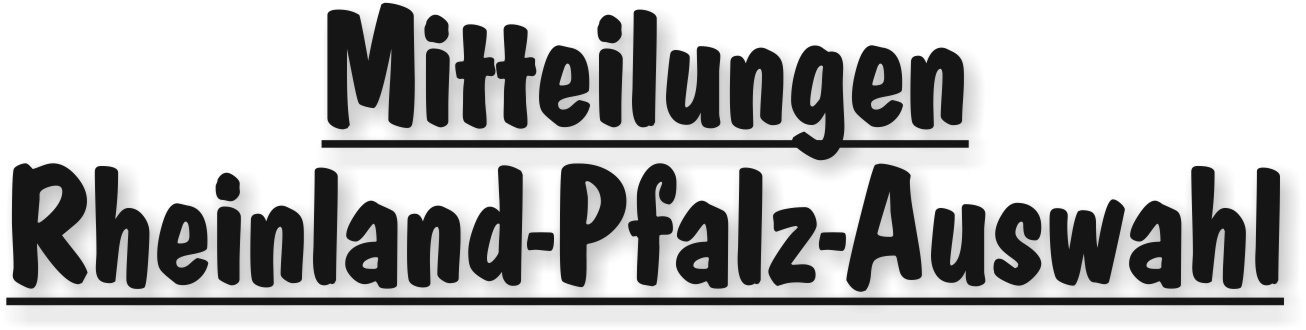 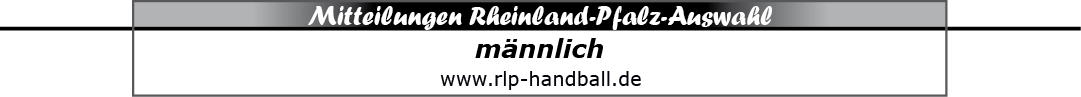 RLP-Stützpunkte PfalzSpielerkader m2001						Stand: 25.04.2017Blohm, Paul			TSG FriesenheimBurton, Niclas			HR Göllheim/EisenbergDettbarn, Jonas			JSG Ottersh/Bellh/Zeisk/KuhardtEckel, Jan				TSG FriesenheimHartmann, Bjarne		TSG FriesenheimKourdaci, Faysal			TSG FriesenheimMader, Nils				TSG FriesenheimPeter, Marius			HSG Eppstein/Maxdorf/GrethenRäuber, Lukas			TSG FriesenheimRichter, Simon			HSG Dudenhofen/SchifferstadtRöller, Nils				TSG FriesenheimWalther, Lukas			TV HochdorfWerthmann, Jan-Philipp	TV HochdorfWilbrandt, Luka			TSG FriesenheimWißmeier, David			TSG Friesenheimm2001 - RLP-StP- Termine Freitag,	28.04.2017	- 18:00 - 20:00 Uhr - Pfalzhalle HaßlochFreitag,	12.05.2017	- 18:00 - 20:00 Uhr - Pfalzhalle HaßlochFreitag,	26.05.2017	- 18:00 - 20:00 Uhr - Pfalzhalle HaßlochFreitag,	23.06.2017	- 18:00 - 20:00 Uhr - Pfalzhalle HaßlochSpielerkader m2002						Stand: 25.04.2017Bechtloff, Pierre			TV HochdorfBenz, Stefan			JSG Ottersh/Bellh/Zeisk/KuhardtBleh, Linus				TSG FriesenheimGraß, Marvin			TuS KL-DansenbergHilzendegen, Leon		TV OffenbachHofmann, Henry			TuS KL-DansenbergIlic, Mihailo				TSG FriesenheimJagenow, Andreas		mABCD Kandel/HerxheimKönig, Florian			TSG FriesenheimLambrecht, Tim			TuS KL-DansenbergLincks, Benjamin			TSG FriesenheimLudy, Kai				TS RodalbenMaier, Luis				TuS HeiligensteinMohr, Maurice			TSG FriesenheimNowack, Elias			TG WaldseeReis, Marcel			TSG FriesenheimSpäth, David			TuS KL-DansenbergStaßek, Timo			TSG FriesenheimWieland, Sebastian		TV HochdorfWille, Fabio			TSG FriesenheimWinkler, Jan-Philipp		TV Hochdorfm2002 - Termine Freitag,	28.04.2017	- 17:00 - 19:00 Uhr - Pfalzhalle HaßlochFreitag,	12.05.2017	- 17:00 - 19:00 Uhr - Pfalzhalle HaßlochFreitag,	26.05.2017	- 17:00 - 19:00 Uhr - Pfalzhalle HaßlochFreitag,	09.06.2017	- 17:00 - 20:00 Uhr - Ort wird noch festgelegtSamstag,	10.06.2017	- Andreas-Hahn-Pokal in Vallendar/Rheinland	Freitag,	23.06.2017	- 17:00 -  19:00 Uhr - Pfalzhalle HaßlochÄnderungen der RLP-Stützpunkte Pfalz werden bei den Trainingseinheiten angekündigt, im MB veröffentlicht und den Spielern ggf. per Mail mitgeteilt.|Rolf Starker|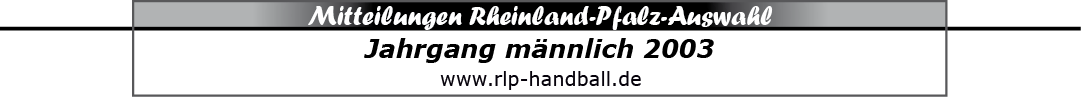 Spielerkader m2003						Stand: 25.04.2017Ahollinger, Patrick		TSG FriesenheimBaro, Philipp			TuS KL-DansenbergBenz, Andreas			TV OffenbachBörner, Maximilian		TV HochdorfBrosig, Lars			TSG HaßlochDorra, Malte			TSG FriesenheimDotterweich, Max			TV OffenbachFokken, David			TSG FriesenheimGiel, Jonas				TV HochdorfJob, Jonas				JSG Ottersh/Bellh/Zeisk/KuhardtKirchgessner, Lars		JSG Ottersh/Bellh/Zeisk/KuhardtKölsch, Ben			TV ThaleischweilerKurz, Tobias			TuS KL-DansenbergMaiwald, Lars			HSG Dudenhofen/SchifferstadtMetz, Luca				JSG Ottersh/Bellh/Zeisk/KuhardtPfirrmann, Sunny Kay		JSG Ottersh/Bellh/Zeisk/KuhardtRommel, Alyoscha		TV HochdorfRummel, Colin			TV HochdorfRutz, Paul				TuS KL-DansenbergSpieß	, Max				TV HochdorfStieber, Paul			JSG Wörth/HagenbachTronnier, Jannis			TV HochdorfWagenknecht, Lars		TSG HaßlochWinkelhoff, Aaron		TV Thaleischweilerm2003 - Termine bis Sommerferien 2017Mittwoch,	03.05.2017	- 17:30 - 20:30 Uhr - Pfalzhalle HaßlochMittwoch,	17.05.2017	- 17:30 - 20:30 Uhr - Pfalzhalle HaßlochMittwoch,	31.05.2017	- 17:30 - 20:30 Uhr - Pfalzhalle HaßlochMittwoch,	14.06.2017	- 17:30 - 20:30 Uhr - Pfalzhalle HaßlochMittwoch,	28.06.2017	- 17:30 - 20:30 Uhr - Pfalzhalle HaßlochÄnderungen der Termine werden bei den Trainingseinheiten angekündigt, im MB veröffentlicht und den Spielern ggf. per Mail mitgeteilt.|Rolf Starker|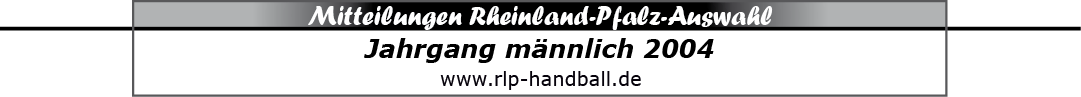 Spielerkader m2004						Stand: 01.04.2017Asel, Tim				TuS KL-DansenbergBoger, Leon			HR Göllheim/EisenbergBohn, Levin			TSG FriesenheimDettbarn, Felix			SG Ottersheim/Bellheim/Kuhardt/ZeiskamEschenbacher, Jonas		TS RodalbenEsser Mirko				TSG HaßlochFabian, Jan				TV HochdorfFrank, Tarek-Sydney		HR Göllheim/EisenbergFrick, Paul				TV HochdorfFriedmann, Lars			TSG FriesenheimHartmann, Janne			TSG HaßlochHeller, Tamino			TV OffenbachHertel, Johannes			TV EdigheimHilzendegen, Tim			TV OffenbachKnobel, Yanik			HSG EckbachtalKnöringer, Nils			TSG HaßlochKoch, Joshua			TV HochdorfKontschak, Joshua		TV HochdorfMagin, Philipp			HSG Dudenhofen/SchifferstadtMariani, Luca			SG Ottersheim/Bellheim/Kuhardt/ZeiskamMüsel, Simon			TSG FriesenheimOchsenreither, Finn		TV OffenbachProvo, Luca				TSG FriesenheimReineck, Paul			HSG Landau/LandSchmidt, Jan			TV HochdorfSchopp, Erik			HSG Dudenhofen/SchifferstadtWorf, Konrad			HSG Dudenhofen/SchifferstadtZimmermann, Eric		TS RodalbenDie Daten entstammen aus dem Stützpunkte Nord und dem Spielausweisprogramm des PfHV. Sollte der ein oder andere Name nicht korrekt geschrieben oder sich die Vereinszugehörigkeit geändert haben, wird dies nach Erhalt sämtlicher e-mail-Anschriften der Spieler und Aushändigung der Personalbogen korrigiert.Kontakte:Detlef Röder (Trainer m2004)	  detlef.roeder@pfhv.de 	01713101289Lukas Tschischka (Trainer m2004)   lukas.tschischka@pfhv.de 	017684665113Siegfried Böh (TW-Trainer)		  siegfried.boeh@pfhv.de 	015159065392Fotios Erifopoulos (Verbandstrainer) foti@pfhv.de 			015124106955Rolf Starker (Auswahlkoordinator)	  rolf.starker@pfhv.de 		015253807070										und	06236/415318m2004 - Termine bis Sommerferien 2017Mittwoch,	10.05.2017	- 17:30 - 20:30 Uhr - Pfalzhalle HaßlochMittwoch,	24.05.2017	- 17:30 - 20:30 Uhr - Pfalzhalle HaßlochMittwoch,	07.06.2017		entfälltMittwoch,	21.06.2017	- 17:30 - 20:30 Uhr - Pfalzhalle HaßlochÄnderungen der Termine werden bei den Trainingseinheiten angekündigt, im MB veröffentlicht und den Spielern ggf. per Mail mitgeteilt.|Rolf Starker|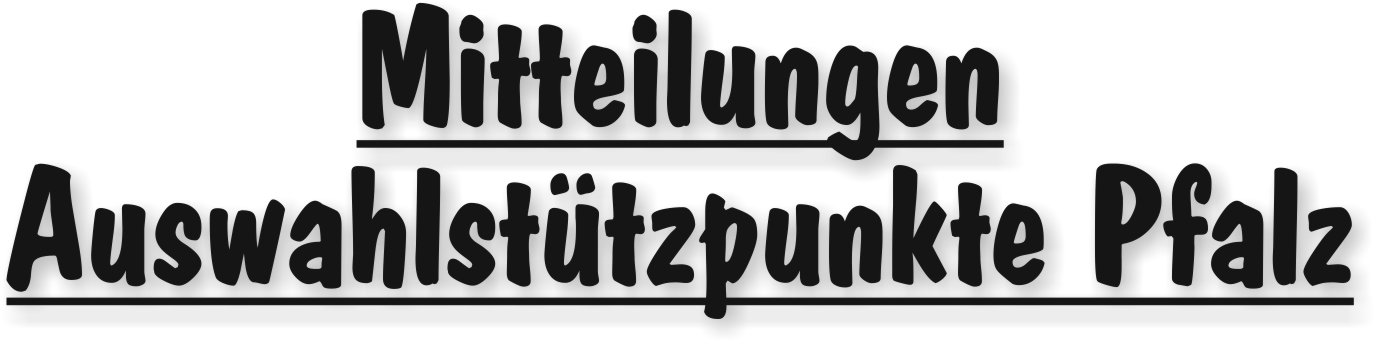 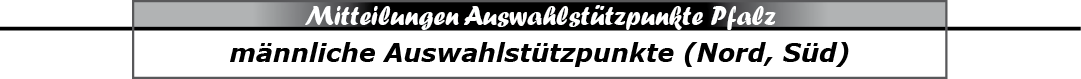 Liebe Vereine, Trainer und Eltern!Es wurden einige Spieler für die Eingangssichtung (Auflistung s. u.) des Jahrgangs 2006 (männlich) am 29.04.2017 gemeldet. Die Sichtung findet für die Spieler des Stützpunkt Nords von 09.00 Uhr bis 12.00 Uhr in der Sporthalle in Göllheim statt. Die Spieler, welche dem südlichen Stützpunkt angehören werden, haben am selben Tag von 09.00 bis 13.00 Uhr in der Reblandhalle in Kirrweiler ihre Eingangssichtung. Welchem Stützpunkt eure Spieler bzw. Kinder zugeteilt sind, entnehmt ihr bitte der untenstehenden Auflistung!Alle Jungs sollen einen eigenen Ball mit zur Sichtung bringen. Des Weiteren wäre es wünschenswert, wenn alle Spieler ein T-Shirt mit ihrem Namen tragen würden oder diesen mit Hilfe eines Kreppstreifens auf ihr T-Shirt schreiben.Spieler des Jahrgangs m2006, welche sich bereits im Stützpunkttraining befinden, müssen nicht an der Eingangssichtung teilnehmen!Sollte ein Spieler an diesem Tag krank sein, bitte ich Euch mir eine E-Mail (manuela.bast@pfhv.de) zu schreiben. Wir finden dann eine Lösung!Zur Sichtung des Stützpunkt Nord gehen bitte folgende Spieler:Zur Sichtung des Stützpunkt Süd gehen bitte folgende Spieler:Bei Fragen könnt ihr euch gerne per Mail mit mir in Verbindung setzen!|Manuela Bast|!!! Wichtige Info für den Jahrgang m2005 !!!Aufgrund der Eingangssichtung des Jahrgangs m2006 am 29.04.2017 findet für euch an diesem Tag kein Stützpunkttraining statt. Euer nächstes Stützpunkt Training ist am Samstag, den 13.05.2017 von 11.00 – 13.00 Uhr!|Manuela Bast|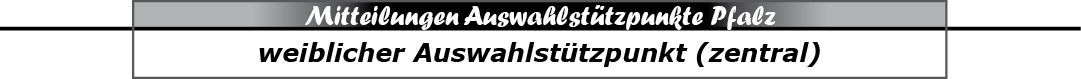 Liebe Eltern und liebe Trainer,die Eingangssichtung des weiblichen Jahrgangs 2006 wird nicht, wie geplant, am 10.06.2017 stattfinden, da es an diesem Tag zu einer Terminkollision kam.Der neue Termin wird zeitnah bekanntgegeben.|Manuela Bast|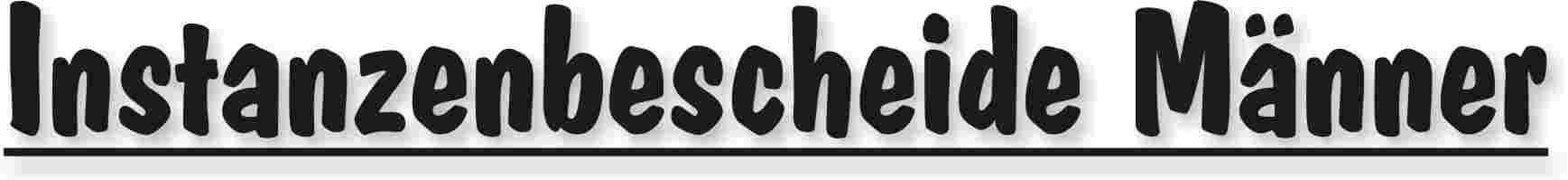 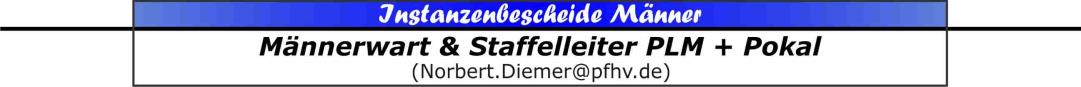 |Norbert Diemer|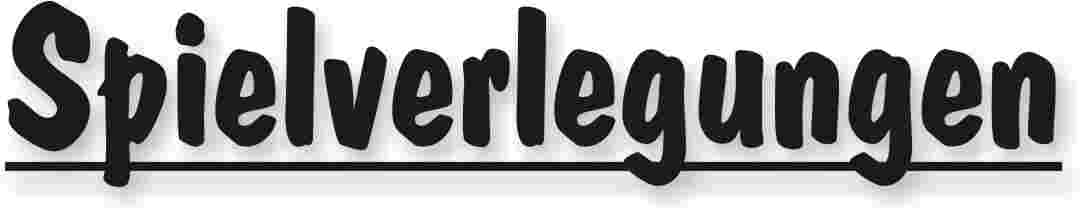 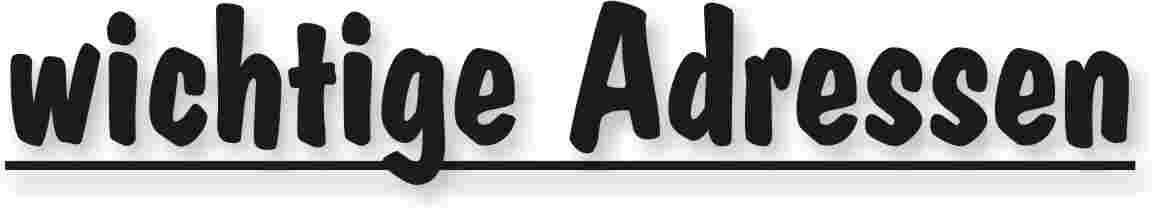 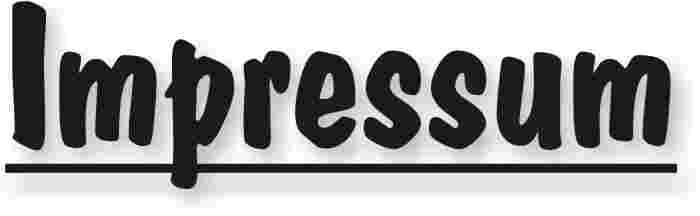 Veröffentlichung: Das Mitteilungsblatt (MB) des PfHV erscheint i.d.R. wöchentlich als online-Ausgabe. Die rechtsverbindliche Form ist das online-MB! Die gegen Aufpreis ggf. zusätzlich bestellten Print-MB sind ausschließlich ein Service. Folglich ist das Datum der online-Veröffentlichung (siehe Kopfzeile) ausschlaggebend. Das online-MB wird permanent als Download auf www.pfhv.de angeboten und satzungemäß zusätzlich versendet. Hierfür wird weiterhin der bekannte Newsletter verwendet. Achtung: Ob oder welche Adressen im Newslettersystem eingetragen werden, sprich wer das MB per Newsletter erhält, bestimmt eigenverantwortlich jeder Verein. Jeder Verein kann permanent beliebig viele E-Mail-Adressen eintragen und jederzeit wieder löschen. Den Newsletter finden Sie unter dem Direktlink: www.Newsletter.pfhv.de Verantwortung: Verantwortlich für die Zusammenstellung sind die Öffentlichkeitsbeauftragten des PfHV (Britta Flammuth  & Martin Thomas), für den Inhalt der jeweilige Unterzeichner / Autor. Kosten / Abonnement / Kündigung:Mitglieder sind (§ 6 Abs. 2 der Satzung) verpflichtet, das amtliche Mitteilungsblatt (MB) digital zu beziehen, also nicht mehr auf dem Postweg. Der Jahresbezugspreis für die online-Version beträgt pro Verein pauschal 50,00 € ohne MWSt.; es können beliebig viele Empfänger des digitalen MB ins Newslettersystem (www.Newsletter.pfhv.de) eingetragen werden. Die zusätzlich zum online-MB gegen Aufpreis bestellten Print-Exemplare können bis 15.05. zum 30.06. bzw. bis 15.11. zum 31.12. gekündigt werden. Redaktionsschluss / Meldestelle:Redaktionsschluss ist für E-Mails an die Öffentlichkeitsbeauftragten mittwochs um 17 Uhr, für Faxe/Anrufe/… an die Geschäftsstelle mittwochs um 9 Uhr. Die Öffentlichkeitsbeauftragten können nur Infos per E-Mail und in der Formatvorlage für das MB bearbeiten. Faxe/Anrufe/… bitte an die Geschäftsstelle. Bei Fragen: MBpfhv.de  oder  Geschaeftsstellepfhv.de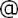 Haftungsausschluss:Bei Nichterscheinen infolge höherer Gewalt entfällt die Lieferpflicht und ein Anspruch auf Rückerstattung des Bezugspreises besteht nicht. 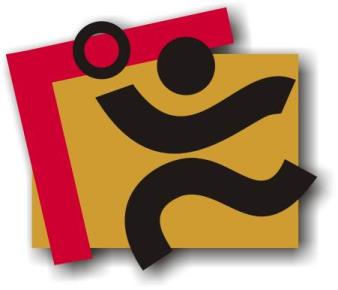 TerminkalenderSeite 3RechtsmittelbelehrungSeite 4Mitteilungen / Infos:Mitteilungen / Infos:Mitteilungen / Infos:Mitteilungen Präsidium Seite 5Mitteilungen Geschäftsstelle, Öffentlichkeitsbeauftragte–Mitteilungen Verwaltungssystem Phoenix II–Mitteilungen Passstelle–Mitteilungen Jugendqualifikation Seite 9Mitteilungen Erdinger Alkoholfrei Pfalzpokal –Mitteilungen Männer –Mitteilungen Frauen–Mitteilungen Pfalzgas-Cup–Mitteilungen männliche Jugend & Spielfeste–Mitteilungen weibliche Jugend–Mitteilungen Talentförderung Rheinland-Pfalz-AuswahlSeite 20Mitteilungen Talentförderung Pfalz-Auswahl–Mitteilungen Talentförderung Auswahlstützpunkte PfalzSeite 25Mitteilungen Jugendsprecher–Mitteilungen Schiedsrichter & Zeitnehmer/Sekretär–Mitteilungen Spieltechnik–Urteile:Urteile:Urteile:VG- & VSG-Urteile–Instanzenbescheide: fehlende Spielausweise–Instanzenbescheide: Männer Seite 30Instanzenbescheide: Frauen–Instanzenbescheide: männliche Jugend & Spielfeste–Instanzenbescheide: weibliche Jugend–Instanzenbescheide: Schiedsrichter–Spielverlegungen Seite 31Sonstiges–wichtige AdressenSeite 32ImpressumSeite 33TagDatumvonbisVeranstaltung (Pfälzer Handball-Verband)Do27.04.1718:0020.30Schiedsrichter-Ausbildung IV (LLZ Haßloch)Fr28.04.1717:0019:00Auswahl (zentral): m2002 Training in Haßloch (LLZ Haßloch)Fr28.04.1718:0020:00RLP-Auswahl: Stützpunkttraining m01 (LLZ Haßloch)Sa29.04.179:0018:00PfHV-Ausbildung: C-Trainer-AusbildungSa29.04.179:0013:00PfHV-Auswahlstützpunkte männlich und weiblich (div. Orte, siehe Homepage)Sa29.04.1710:00Schulung "Elektronischer Spielbericht" in LudwigshafenSo30.04.179:0018:00PfHV-Ausbildung: C-Trainer-AusbildungMi03.05.1717:3020:30Auswahl (zentral): m2003 Training in Haßloch (LLZ Haßloch)Fr05.05.1717:3020:00RLP-Auswahl: Stützpunkttraining w01-03 (LLZ Haßloch)So07.05.179:0018:00PfHV-Ausbildung: C-Trainer-Ausbildung SpielfestMo08.05.1717:3020:30Auswahl (zentral): w2004 Training in Haßloch (LLZ Haßloch)Fr12.05.1717:0019:00Auswahl (zentral): m2002 Training in Haßloch (LLZ Haßloch)Fr12.05.1718:0020:00RLP-Auswahl: Stützpunkttraining m01 (LLZ Haßloch)Sa13.05.179:0013:00PfHV-Auswahlstützpunkte männlich und weiblich (div. Orte, siehe Homepage)Mi17.05.1717:3020:30Auswahl (zentral): m2003 Training in Haßloch (LLZ Haßloch)Fr19.05.1717:3020:00RLP-Auswahl: Stützpunkttraining w01-03 (LLZ Haßloch)Sa20.05.179:0013.00Schiedsrichter-Ausbildung V / VIMo22.05.1717:3020:30Auswahl (zentral): w2004 Training in Haßloch (LLZ Haßloch)Fr26.05.1717:0019:00Auswahl (zentral): m2002 Training in Haßloch (LLZ Haßloch)Fr26.05.1718:0020:00RLP-Auswahl: Stützpunkttraining m01 (LLZ Haßloch)Sa27.05.17PfHV-VerbandstagMo29.05.1718.3020:30Schiedsrichter-Ausbildung / PrüfungMi31.05.1717:3020:30Auswahl (zentral): m2003 Training in Haßloch (LLZ Haßloch)Fr02.06.1717:3020:00RLP-Auswahl: Stützpunkttraining w01-03 (LLZ Haßloch)So04.06.17Festtag: PfingstsonntagMo05.06.17Feiertag in RLP: PfingstmontagSa10.06.1719:00Hahn-Walter Pokal in Vallendar (Rheinland)Sa10.06.179:0013:00Eingangssichtung w2006 in BornheimMi14.06.1717:3020:30Auswahl (zentral): m2003 Training in Haßloch (LLZ Haßloch)Do15.06.17Feiertag in RLP: FronleichnamFr16.06.1717:3020:00RLP-Auswahl: Stützpunkttraining w01-03 (LLZ Haßloch)So18.06.179:30Saisonvorbereitungslehrgang Schiedsrichter in LU-Edigheim (Bezirkssportanl.)Mo19.06.1717:3020:30Auswahl (zentral): w2004 Training in Haßloch (LLZ Haßloch)Fr23.06.1717:0019:00Auswahl (zentral): m2002 Training in Haßloch (LLZ Haßloch)Fr23.06.1718:0020:00RLP-Auswahl: Stützpunkttraining m01 (LLZ Haßloch)Sa24.06.179:0013:00PfHV-Auswahlstützpunkte männlich und weiblich (div. Orte, siehe Homepage)Geldstrafen, Gebühren, Unkosten aus diesem MBGeldstrafen, Gebühren und Unkosten aus Bescheiden/Urteilen aus diesem MB werden im Nachhinein vierteljährlich mit Rechnung angefordert. Aufgrund dieser MB-Veröffentlichung bitte -KEINE- Zahlung leisten!NameVereinHainbach, Finn HendrikVTV MundenheimVollmer, Luca SamuelVTV MundenheimKumar, AryanVTV MundenheimLitzbon, PhilipTV HochdorfGrün, LouisTV HochdorfSerr, SebastianTV HochdorfKrönes, NicoTV HochdorfMüller; SilasTV HochdorfBentz, CollinTuS NeuhofenDittmann, MilesSG Assenheim-KindenheimCzerny, SimonSC Bobenheim-RoxheimWeinrich, JustusSC Bobenheim-RoxheimReber, LarsHSG EckbachtalBecker, LeonardHR Göllheim-EisenbergBoger, EliasHR Göllheim-EisenbergBornewasser, TimHR Göllheim-EisenbergSchreiner, NicoHR Göllheim-EisenbergUrbach, DannyHR Göllheim-EisenbergEubell, MoritzTuS KL-DansenbergBembenik,OskarTuS KL-DansenbergSchneider, NilsTuS KL-DansenbergPoloczek, TheoTuS KL-DansenbergKempe, MoritzTSG FriesenheimWietschorke, JanTSG FriesenheimKuegler, Johannes TSG FriesenheimAwenius, MauriceTSG FriesenheimRenner, JulianTG WaldseeNameVereinTijang, MagnusTSV SpeyerAmir, MonradTSV SpeyerPletsch, BenjaminTSV SpeyerBecker, PhilTSV SpeyerBauchhenß, JulianJSG OBZKHetzel, FrederickJSG OBZKMariani, LorisJSG OBZKStadel, MaximilianJSG OBZKBerge, JasonJSG OBZKStefani, MikaJSG OBZKBruckert, DavidJSG OBZKGeis, JohannesJSG OBZKHellmann, SimonJSG OBZKBournozian, AntonioJSG OBZKOsap, LukasTSG HaßlochJohannböke, JannisTSG HaßlochMattil, Leon TSG HaßlochSeelinger, EliasTS RodalbenEschbacher, LukasTS RodalbenGermann, JonasTS RodalbenWeber, JonaTS RodalbenBratzel, LucaTS RodalbenDiener, MaxJSG Wörth-HagenbachBrunsch, LeonJSG Wörth-HagenbachChrust, NilsJSG Wörth-HagenbachKnecht-Krischer, FelixHSG Landau-LandHeusel, MattiHSG Landau-LandBehr, NoahHSG Lingenfeld-Schwegenh.Helf, AdrianHSG Lingenfeld-Schwegenh.Huthmann, TorbenHSG Lingenfeld-Schwegenh.Schelling, NiklasHSG Lingenfeld-Schwegenh.Hartard, FelixTV KirrweilerGuldi, JulienTV OffenbachHeichel, NoahTV OffenbachLouis, LevinTV OffenbachMoock, FabriceTV OffenbachChudzik, OliverHSG Dudenhofen-SchifferstadtGünthert, PhilippHSG Dudenhofen-SchifferstadtKaltschmitt, DavidHSG Dudenhofen-SchifferstadtOtt, FlorianHSG Dudenhofen-SchifferstadtRiffelmacher, MarcHSG Dudenhofen-SchifferstadtWille, TillHSG Dudenhofen-SchifferstadtDann, JannesHSG Dudenhofen-SchifferstadtVögele, NoahHSG Dudenhofen-SchifferstadtBecherer, FelixHSG Dudenhofen-SchifferstadtGeldstrafen, Gebühren und Unkosten aus Bescheiden/Urteilen aus diesem MB werden im Nachhinein vierteljährlich mit Rechnung angefordert. Aufgrund dieser MB-Veröffentlichung bitte -KEINE- Zahlung leisten!Nr.110-01/17betroffenbetroffenTuS KL-Dansenberg 2Sp-Nr.110 094M-SpielM-SpielTSV Iggelheim : TuS KL-Dansenberg 2Sp-Datum12.02.17LigaLigaPLMGrundkurzfristige Spielabsagekurzfristige Spielabsagekurzfristige Spielabsagekurzfristige Spielabsage§§25:1,1 RO25:1,1 ROBeweisMailSperrexxxxxxxxGeldstrafe200 €Bemerkung:Bemerkung:telefonische Absage, per Mail bestätigt durch H. Benkel am SpieltagGebühr10 €Bemerkung:Bemerkung:telefonische Absage, per Mail bestätigt durch H. Benkel am SpieltagSumme210 €Bemerkung:Bemerkung:telefonische Absage, per Mail bestätigt durch H. Benkel am SpieltagHaftenderTuS KL-Dansenberg 2TuS KL-Dansenberg 2TuS KL-Dansenberg 2TuS KL-Dansenberg 2Nr.110-02/17betroffenbetroffenTuS NeuhofenSp-Nr.176 003Pokal-SpielPokal-SpielTuS Neuhofen : TV OffenbachSp-Datum26.02.17LigaLigaPfalzpokalGrundtrotz Aufforderungen den Abrechnungsbogen nicht an den Kassenwart geschickttrotz Aufforderungen den Abrechnungsbogen nicht an den Kassenwart geschickttrotz Aufforderungen den Abrechnungsbogen nicht an den Kassenwart geschickttrotz Aufforderungen den Abrechnungsbogen nicht an den Kassenwart geschickt§§25:1,9 RO25:1,9 ROBeweisAussage KassenwartSperrexxxxxxxxGeldstrafe30 €Bemerkung:Bemerkung:die Abrechnung ist umgehend an den Kassenwart zu sendenGebühr10 €Bemerkung:Bemerkung:die Abrechnung ist umgehend an den Kassenwart zu sendenSumme40 €Bemerkung:Bemerkung:die Abrechnung ist umgehend an den Kassenwart zu sendenHaftenderTuS NeuhofenTuS NeuhofenTuS NeuhofenTuS NeuhofenStaffelSpiel-Nr.neu
Datumneu
Uhrzeitneu
HalleHeimGastGebühr für VereinGebühr
(A,B,...)AKM-2132 12630.04.1719:00106HSG Landau/LandSG Ottersheim/Bellheim/Zeiskam 2HSG Landau/LandAFriedhelm Jakob(Präsident)Achim Hammer(Vizepräsident Organisation & Entwicklung)Siegmundweg 5, 67069 LudwigshafenE-Mail: Friedhelm.Jakobpfhv.deTel.: 0621 - 68585354Mobil: 0173 - 6075029Fax: 0621 - 68554107Ostpreußenstraße 16, 67165 WaldseeE-Mail: Achim.Hammerpfhv.deTel.:  06236 - 1833Josef Lerch(Vizepräsident Spieltechnik)Manfred Köllermeyer(Vizepräsident Recht)Theodor-Heuss-Str. 17,  76877 Offenbach E-Mail: Josef.Lerchpfhv.deTel.:  06348 - 7100Mobil: 0170 - 7526586Fax:  06348 - 7846Mozartstr. 15, 66976 RodalbenE-Mail: Manfred.Koellermeyer@pfhv.deTel.: 06331-10286Mobil: 0176-55044051Fax: 06331-75544Christl Laubersheimer(Vizepräsidentin Jugend)Adolf Eiswirth(Vizepräsident Finanzen)Im Kirchfeld 11, 67435 NeustadtE-Mail: Christl.Laubersheimerpfhv.deTel:  06327 - 9769877Fax: 06327 - 9769878Schraudolphstr. 13, 67354 Römerberg E-Mail: Adolf.Eiswirthpfhv.deTel.:  06232 - 84945Fax:  06232 - 7359808Rainer Krebs(Vizepräsident Lehrwesen)Marcus Altmann(Schiedsrichterwart)Dr.-Rieth-Str. 9, 67354 RömerbergE-Mail: Rainer.Krebspfhv.deTel.:  06232 - 74418Carl-Bosch-Str. 98,  67063 Ludwigshafen E-Mail: Marcus.Altmannpfhv.deMobil: 0173 - 2735857Norbert Diemer(Männerwart)Manfred Nöther(Frauenwart)Hinterstr. 92, 67245 LambsheimE-Mail: Norbert.Diemerpfhv.deTel:  06233 - 53131 Mobil: 0177 - 2360619Fax: 06233- 3534183 Im Vogelsang 75, 76829 LandauE-Mail: Manfred.Noetherpfhv.deTel.:  06341 - 83690Rolf Starker(Verbandsjugendwart männlich)Martina Benz(Verbandsjugendwartin weiblich)Kettelerstr. 7, 67165 WaldseeE-Mail: Rolf.Starkerpfhv.deTel:  06236 - 415318Fax: 06236 - 415319Birnbaumweg 1, 76756 BellheimE-Mail: Martina.Benzpfhv.deMobil: 0177-3312712Sandra Hagedorn(Geschäftsstelle)Ewald Brenner(Passstelle)Pfälzer Handball-VerbandAm Pfalzplatz 11, 67454 HaßlochE-Mail: Geschaeftsstellepfhv.deTel.: 06324 - 981068Fax: 06324 - 82291Weinbietstr. 9, 67259 HeuchelheimE-Mail: Ewald.Brennerpfhv.deTel.: 06238 - 929219Mobil: 0171 - 4753334Fax: 06238 - 4529